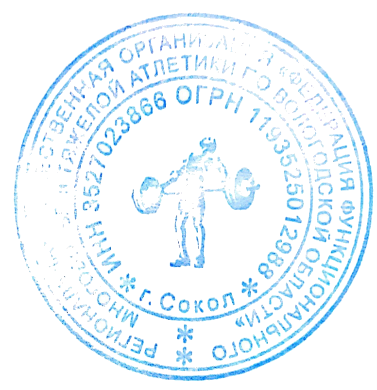 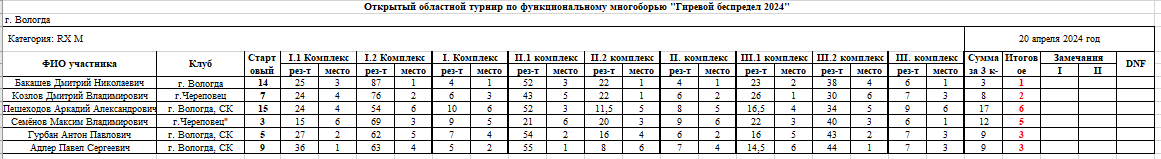 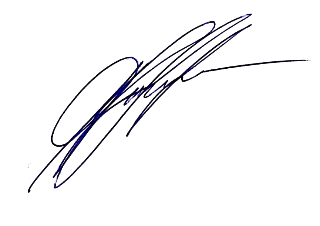                                                                                                             Главный судья ____________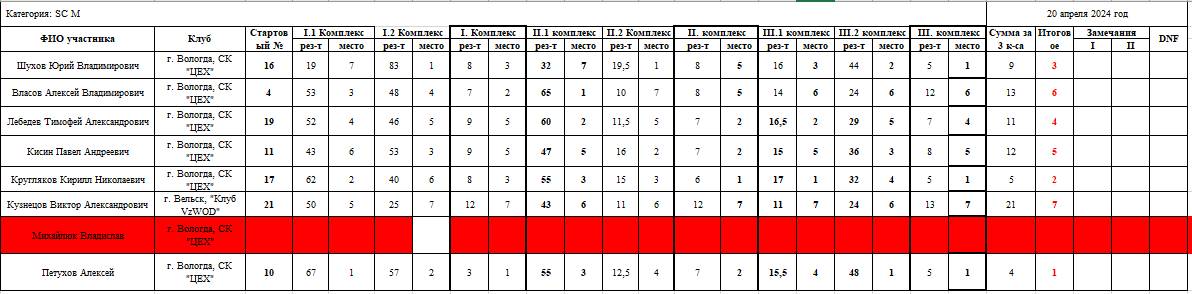                                                                                                                                                              Главный судья ____________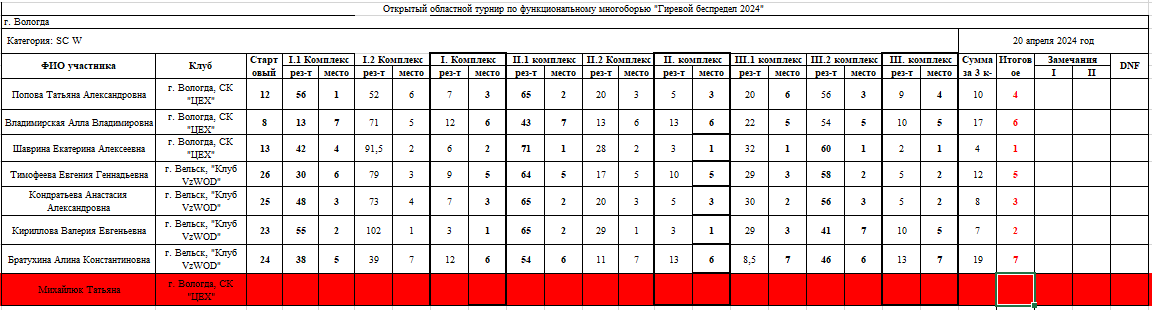                                                                                                                                                            Главный судья_____________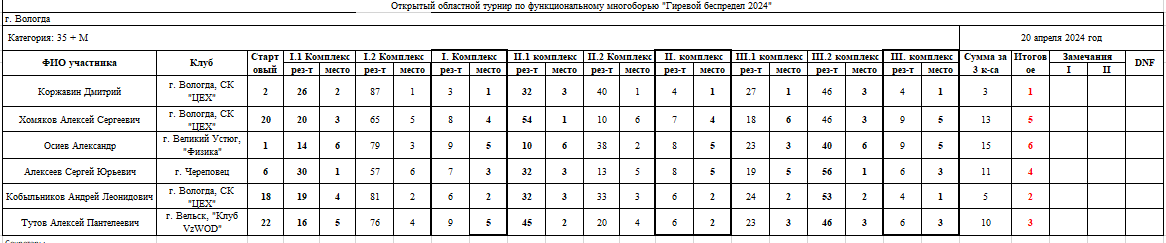                                                                                                                                                           Главный судья______________